Ear Tag NumberCircle “Right” or    “Left”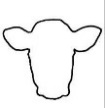 Sex(F-Female)(M-Male)1st Year Bucket Calf (Place an X)2nd Year Bucket Calf (Place an X)Feeder Calf (Place an X)Right         Left F       MRight         Left F       MRight         Left F       MRight         Left F       MRight         Left F       MRight         Left F       MRight         Left F       MRight         Left F       MRight         Left F       MRight         Left F       MRight         Left F       MRight         Left F       MRight         Left F       MRight         Left F       M***Bucket Calf Exhibitors: Remember to submit your record book to the Extension Office. These can be found at southernplains.unl.edu or obtained at the Extension Office.***Bucket Calf Exhibitors: Remember to submit your record book to the Extension Office. These can be found at southernplains.unl.edu or obtained at the Extension Office.***Bucket Calf Exhibitors: Remember to submit your record book to the Extension Office. These can be found at southernplains.unl.edu or obtained at the Extension Office.***Bucket Calf Exhibitors: Remember to submit your record book to the Extension Office. These can be found at southernplains.unl.edu or obtained at the Extension Office.***Bucket Calf Exhibitors: Remember to submit your record book to the Extension Office. These can be found at southernplains.unl.edu or obtained at the Extension Office.***Bucket Calf Exhibitors: Remember to submit your record book to the Extension Office. These can be found at southernplains.unl.edu or obtained at the Extension Office.